NEW HOPE APRIL SATURDAY PLANNER 2021Saturday 3thApril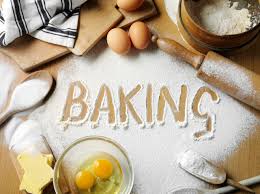 £2.00Saturday 10th April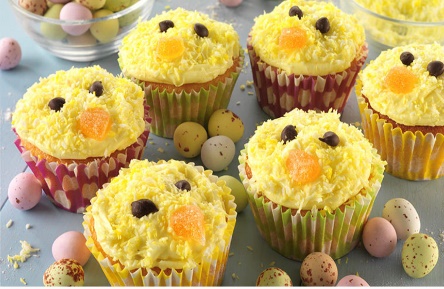        Cupcake day         £2Saturday 17st April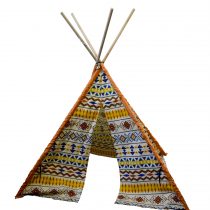 DEN MAKING£3.50Saturday 24th April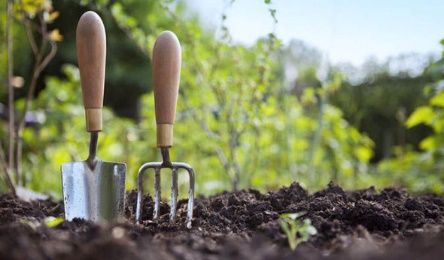 Gardening day£3